The grass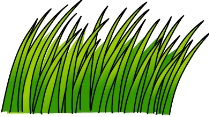 The river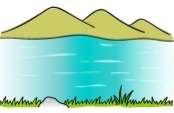 The mud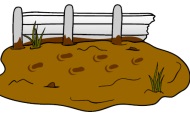 The forest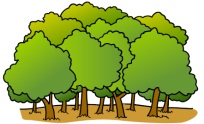 The snowstorm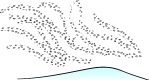 The cave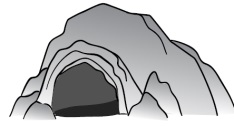 Mrs VialAlisonVictoriaNicolasKevinThe grassThe riverThe mudThe forestThe snowstormThe caveMrs VialAlisonVictoriaNicolasKevinThe grassThe riverThe mudThe forestThe snowstormThe caveMrs VialAlisonVictoriaNicolasKevin